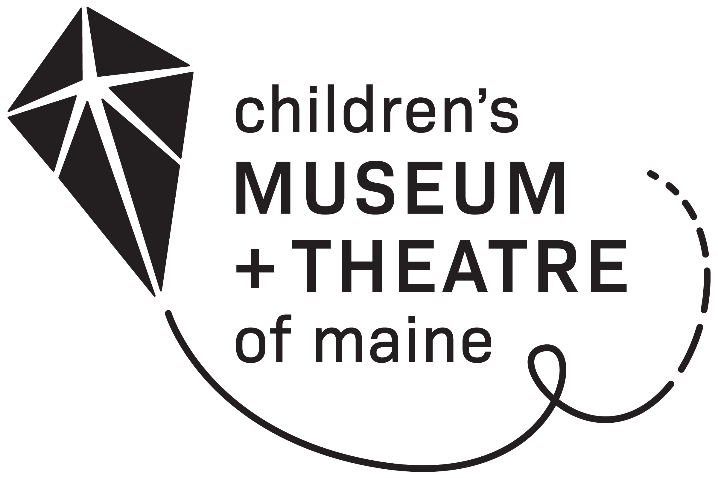 LIBRARYMEMBERSHIPA membership program at the Children's Museum & Theatre of Maine for libraries and their members.Limit one per library.COST: $150 for a one-year membershipBENEFITS:50% discount on general admission for up to four people per day A calendar to keep track of when your pass is checked outA sign for your front desk or bulletin board TO APPLY:Contact Person: ___________________________ Contact Phone: ______________Contact Email: _______________________________________________________Library Name: ____________________________________________________Library Address: ___________________________________________________Library Phone: ____________________________________________________Name of Organization as you would like it to appear on membership (If different from above): _________________________________________________________________________Please return form with payment to:Children’s Museum & Theatre of Maine250 Thompson’s Point RoadPortland ME 04102To sign-up or renew via phone, please call (207) 828-1234 x290.Library Membership PoliciesA library pass entitles the holder to 50% off Museum admission to the Children's Museum & Theatre of Maine for up to 4 people per day. The pass may only be used once per day. To use the pass, members must present a photocopy of the pass itself placed on the guideline sheet. The pass should be placed so that the membership information (library name, membership expiration date, etc.) is visible. The pass must be signed by an authorized representative of the library and dated with the date of intended use.The pass is not valid on the first Friday of each month when the Museum & Theatre offers $2 admission from 5 p.m. - 8 p.m.Visitors using the pass are welcome to attend any and all programs that are free with admission. The pass is not valid for theatre productions or paid programs and does not entitle the holder to members-only events or benefits.If you’d like to bring a group of ten or more visitors to the Museum with your membership, please call 828-1234 x290 at least 24 hours in advance to reserve your space.  